ПРОЄКТ 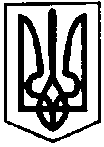 ПЕРВОЗВАНІВСЬКА СІЛЬСЬКА РАДАКРОПИВНИЦЬКОГО РАЙОНУ  КІРОВОГРАДСЬКОЇ ОБЛАСТІ___________СЕСІЯ ВОСЬМОГО  СКЛИКАННЯРІШЕННЯвід  «  » _______ 2021 року                                                                                     № с. ПервозванівкаПро перейменування закладів освітита затвердження статутівВідповідно до статті 43 Закону України «Про місцеве самоврядування в Україні», Закону України «Про освіту», статті 9 Закону України «Про загальну середню освіту», з метою приведення у відповідність до чинного законодавства статутних документів закладів освіти, сільська рада ВИРІШИЛА:Перейменувати наступні юридичні особи:БЕРЕЖИНСЬКИЙ ЗАКЛАД ЗАГАЛЬНОЇ СЕРЕДНЬОЇ ОСВІТИ І-ІІІ СТУПЕНІВ КРОПИВНИЦЬКОЇ РАЙОННОЇ РАДИ в БЕРЕЖИНСЬКИЙ ЗАКЛАД ЗАГАЛЬНОЇ СЕРЕДНЬОЇ ОСВІТИ І-ІІІ СТУПЕНІВ ПЕРВОЗВАНІВСЬКОЇ СІЛЬСЬКОЇ РАДИ КРОПИВНИЦЬКОГО РАЙОНУ КІРОВОГРАДСЬКОЇ ОБЛАСТІ;БЕРЕЖИНСЬКИЙ ДОШКІЛЬНИЙ НАВЧАЛЬНИЙ ЗАКЛАД (ЯСЛА-САДОК) ЗАГАЛЬНОГО ТИПУ «КОЛОСОК» в БЕРЕЖИНСЬКИЙ ЗАКЛАД ДОШКІЛЬНОЇ ОСВІТИ (ЯСЛА-САДОК) ЗАГАЛЬНОГО ТИПУ «КОЛОСОК» ПЕРВОЗВАНІВСЬКОЇ СІЛЬСЬКОЇ РАДИ КРОПИВНИЦЬКОГО РАЙОНУ КІРОВОГРАДСЬКОЇ ОБЛАСТІГАЇВСЬКИЙ ДОШКІЛЬНИЙ НАВЧАЛЬНИЙ ЗАКЛАД ЗАГАЛЬНОГО ТИПУ «ГАЙОЧОК» в ГАЇВСЬКИЙ ЗАКЛАД ДОШКІЛЬНОЇ ОСВІТИ ПЕРВОЗВАНІВСЬКОЇ СІЛЬСЬКОЇ РАДИ КРОПИВНИЦЬКОГО РАЙОНУ КІРОВОГРАДСЬКОЇ ОБЛАСТІ;КЛИНЦІВСЬКИЙ ДОШКІЛЬНИЙ НАВЧАЛЬНИЙ ЗАКЛАД ЗАГАЛЬНОГО ТИПУ «СОНЕЧКО» в КЛИНЦІВСЬКИЙ ЗАКЛАД ДОШКІЛЬНОЇ ОСВІТИ ПЕРВОЗВАНІВСЬКОЇ СІЛЬСЬКОЇ РАДИ КРОПИВНИЦЬКОГО РАЙОНУ КІРОВОГРАДСЬКОЇ ОБЛАСТІ.Затвердити статути юридичних осібБЕРЕЖИНСЬКИЙ ЗАКЛАД ЗАГАЛЬНОЇ СЕРЕДНЬОЇ ОСВІТИ І-ІІІ СТУПЕНІВ ПЕРВОЗВАНІВСЬКОЇ СІЛЬСЬКОЇ РАДИ КРОПИВНИЦЬКОГО РАЙОНУ КІРОВОГРАДСЬКОЇ ОБЛАСТІ;БЕРЕЖИНСЬКИЙ ЗАКЛАД ДОШКІЛЬНОЇ ОСВІТИ (ЯСЛА-САДОК) ЗАГАЛЬНОГО ТИПУ «КОЛОСОК» ПЕРВОЗВАНІВСЬКОЇ СІЛЬСЬКОЇ РАДИ КРОПИВНИЦЬКОГО РАЙОНУ КІРОВОГРАДСЬКОЇ ОБЛАСТІГАЇВСЬКИЙ ЗАКЛАД ДОШКІЛЬНОЇ ОСВІТИ ПЕРВОЗВАНІВСЬКОЇ СІЛЬСЬКОЇ РАДИ КРОПИВНИЦЬКОГО РАЙОНУ КІРОВОГРАДСЬКОЇ ОБЛАСТІ;КЛИНЦІВСЬКИЙ ЗАКЛАД ДОШКІЛЬНОЇ ОСВІТИ ПЕРВОЗВАНІВСЬКОЇ СІЛЬСЬКОЇ РАДИ КРОПИВНИЦЬКОГО РАЙОНУ КІРОВОГРАДСЬКОЇ ОБЛАСТІДоручити керівникам юридичних осіб згідно з чинним законодавством, подати документи державному реєстратору юридичних та фізичних осіб-підприємців для державної реєстрації змін до відомостей про юридичну особу, що міститься в Єдиному державному реєстрі у тому числі змін до установчих документів наступних юридичних осіб:БЕРЕЖИНСЬКИЙ ЗАКЛАД ЗАГАЛЬНОЇ СЕРЕДНЬОЇ ОСВІТИ І-ІІІ СТУПЕНІВ ПЕРВОЗВАНІВСЬКОЇ СІЛЬСЬКОЇ РАДИ КРОПИВНИЦЬКОГО РАЙОНУ КІРОВОГРАДСЬКОЇ ОБЛАСТІ;БЕРЕЖИНСЬКИЙ ЗАКЛАД ДОШКІЛЬНОЇ ОСВІТИ (ЯСЛА-САДОК) ЗАГАЛЬНОГО ТИПУ «КОЛОСОК» ПЕРВОЗВАНІВСЬКОЇ СІЛЬСЬКОЇ РАДИ КРОПИВНИЦЬКОГО РАЙОНУ КІРОВОГРАДСЬКОЇ ОБЛАСТІГАЇВСЬКИЙ ЗАКЛАД ДОШКІЛЬНОЇ ОСВІТИ ПЕРВОЗВАНІВСЬКОЇ СІЛЬСЬКОЇ РАДИ КРОПИВНИЦЬКОГО РАЙОНУ КІРОВОГРАДСЬКОЇ ОБЛАСТІ;КЛИНЦІВСЬКИЙ ЗАКЛАД ДОШКІЛЬНОЇ ОСВІТИ ПЕРВОЗВАНІВСЬКОЇ СІЛЬСЬКОЇ РАДИ КРОПИВНИЦЬКОГО РАЙОНУ КІРОВОГРАДСЬКОЇ ОБЛАСТІКонтроль за виконанням даного рішення покласти на постійну комісію комісію з питань освіти, культури, охорони здоров’я, спорту, молодіжної політики та соціального захисту населення.Сільський голова                                                               Прасковія МУДРАК 